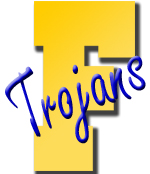    Findlay High School and Findlay Middle School 
  Athletic Physicals for 2015-2016 school year-May 28, 2015 @ 5:30pm – 6:45pm  Findlay High School Gyms -Cost $10.00 per student athlete. * Checks made out to Findlay Trojan Club for high school students* Checks made out to Donnell/Glenwood Middle School for middle school students*Current 9th-11th will go to the High School Main gym*Current 6th, 7th, 8th grade will go to the Auxiliary gym of the High School, entering from outside next to tennis courts weather permitting*Parents must have ALL portions of the first page of athletic physical filled out and signed prior to seeing the doctor. No other forms from the required extracurricular packet will be accepted on the day of athletic physicals. These should be turned into your coach on the first day of tryouts. 